1. razredi ( engleski jezik )8. tjedan nastave na daljinu ( 1.c razred - 4. - 8.5. ) 9. tjedan nastave na daljinu ( 1.a i b - 11. - 15.5. ) sat -  Ronnie in Toyland ( he/ she ) - obrada   ( https://hr.izzi.digital/DOS/109/192.html ) - link obrada HE ( ON )  / SHE ( ONA )  PLAN PLOČE: prepisati i nacrtati sve u bilježnicu U BOJAMA kojima sam i ja HE AND SHE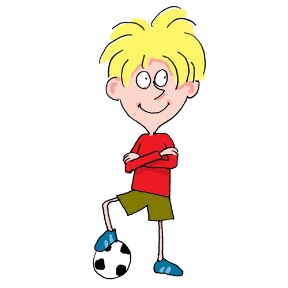 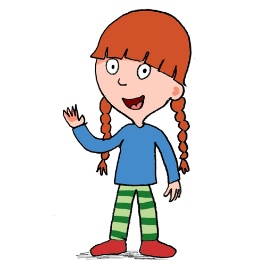         GREG		    	     		       JESSICAHE ( ON ) IS A BOY.		             SHE ( ONA ) IS A GIRL.HE IS SEVEN.				   SHE IS SEVEN.HE LIKES BANANAS. 		   SHE LIKES CARROTS.zatim riješiti RB., str. 85., 2. zadatak ( na crte ispod sličice napiši HE ili SHE i oboji ih ) zatim pogledati i poslušati pjesmicu Here Comes the Train ( aplikacija Izzi - dio Let's sing! ) te porazgovarati Koje zvukove proizvodi zvuk ( choo choo; puff puff ) i kamo djeca idu ( In the Toyland ) ? – poslušati par puta i pjevati  za kraj malo igre kroz 2 zadačića ( aplikacija IZZI - dio Let's play some more! ) zatim riješiti RB., str. 85., 3. zadatak ( zalijepiti sličice puzzle i zaokružiti tko je to na slici )  sat - Revision – ponavljanje gradiva( https://hr.izzi.digital/DOS/109/112.html ) - link ovaj 2. sat ćete iskoristiti da sa svojom djecom ponoviti sljedeće stvari jer slijedi PROJEKTNI ZADATAK idući tjedan   ( gornji link vas vodi na IZZI i sve lekcije pa vi birajte hoćete ponavljati preko njega, radne bilježnice.. vi odlučujete  FEELINGSNUMBERSFOOD COLOURSANIMALS ( FARM ANIMALS AND ANIMALS AT THE ZOO ) TOYS Eto dragi moji prvašići ….To je sve za ovaj tjedan - malo učenja, malo ponavljanja  Budite mi i dalje marljivi kao i do sada  BRAVO , samo tako i nastavite  Na pregled mi za sada NE ŠALJETE ništa.  Zadnje što mi morate poslati od prošli put je RB., str. 82./83. lekcija A present for Greg .Lijep pozdrav, teacher Jelena Pendeš  